Załącznik nr 11. Wzór umowy na otrzymanie dotacji. 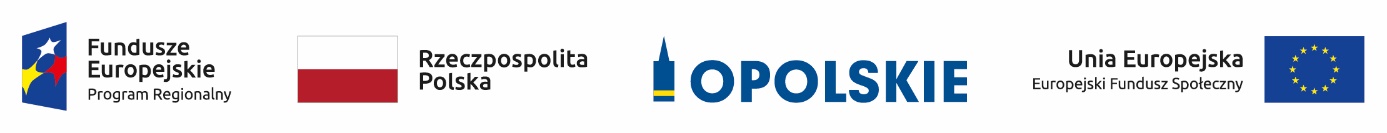 UMOWA NR...............NA OTRZYMANIE DOTACJI w ramach 
Regionalnego Programu Operacyjnego Województwa Opolskiego na lata 2014-2020Oś priorytetowa VII – Konkurencyjny rynek pracyDziałanie 7.3 Zakładanie działalności gospodarczejprojekt:   MOJA PRZYSZŁOŚĆ – MOJA FIRMA 2
współfinansowany ze środków Europejskiego Funduszu SpołecznegoNr Umowy z Instytucją Pośredniczącą o dofinansowanie projektu:…………………………………………………………………………………………………………………………………….…..zawarta w ........................... w dniu .........................................pomiędzy:Izbą Rzemieślniczą z siedzibą w Opolu, 45-061 Opole, ul. Katowicka 55, wpisaną do rejestru stowarzyszeń, innych organizacji społecznych i zawodowych, fundacji i publicznych zakładów opieki zdrowotnej oraz do rejestru przedsiębiorców Krajowego Rejestru Sądowego pod Nr 30157, nr NIP 7540340252, nr Regon 448806, reprezentowaną przez:  1) Pana Tadeusza Starucha - Prezesa Zarządu, 2) Pana Rajnera Szica - Wiceprezesa Zarządu,zwaną dalej „Beneficjentem”,  a < pełne dane uczestnika projektu , zwanego  dalej „Przedsiębiorcą”>.     Prowadzący działalność gospodarczą pod nazwą:                        <nazwa przedsiębiorstwa, NIP, REGON, adres>        Strony uzgodniły, co następuje:§ 1Przedmiot umowyPrzedmiotem niniejszej Umowy jest udzielenie przez Beneficjenta dotacji na rozwój działalności, zwanej dalej „dotacją”.Dotacja, polega na udzieleniu osobie fizycznej, która rozpoczęła działalność gospodarczą jednorazowego wsparcia kapitałowego ułatwiającego sfinansowanie pierwszych wydatków inwestycyjnych umożliwiających funkcjonowanie nowopowstałego przedsiębiorstwa, zgodnie z wnioskiem przedsiębiorcy stanowiącym załącznik do niniejszej Umowy.Dotacja jest udzielana w oparciu o zasadę de minimis, zgodnie z Rozporządzeniem Ministra Infrastruktury i Rozwoju z dnia 2 lipca 2015r. w sprawie udzielania pomocy de minimis oraz pomocy publicznej w ramach programów operacyjnych finansowanych z Europejskiego Funduszu Społecznego na lata 2014-2020 (Dz. U. z 2015r., poz. 1073), zwanym dalej „rozporządzeniem”. Przedsiębiorca otrzymuje dotację na zasadach i warunkach określonych w niniejszej Umowie oraz załącznikach, które stanowią integralną część Umowy. Przedsiębiorca przyjmuje dotację i zobowiązuje się do jej wykorzystania zgodnie  z Harmonogramem rzeczowo-finansowym będącą przedmiotem Wniosku Przedsiębiorcy nr..........................................., stanowiącym załącznik do niniejszej Umowy, w zakresie zaakceptowanym przez Beneficjenta.Przedsiębiorca zobowiązuje się również do niezwłocznego podjęcia w ramach działalności gospodarczej, na której założenie otrzymał dotację produkcji i/lub sprzedaży towarów i/lub świadczenia usług oraz do nieprzerwanego prowadzenia tej działalności gospodarczej przez okres wskazany w § 4 ust. 7. Zakres i miejsce prowadzenia działalności gospodarczej, o której mowa w zdaniu poprzednim muszą być zgodne z zakresem i miejscem prowadzenia działalności gospodarczej wskazanym w Biznesplanie, stanowiącym załącznik do Wniosku, o którym mowa w ust. 5. Przedsiębiorca ponosi wyłączną odpowiedzialność za szkody wyrządzone wobec osób trzecich w związku z realizowaną inwestycją. § 2Finansowanie dotacji i płatnościCałkowita kwota dotacji w kwocie netto wynosi nie więcej niż………………………………..PLN (słownie: ................................... złotych).Beneficjent wypłaci Przedsiębiorcy kwotę dotacji, o której mowa w ust. 1 w następujący sposób:zaliczka w maksymalnej wysokości 80% kwoty dotacji, tj. .......................PLN (słownie: ................................... złotych), w terminie 7 dni roboczych od podpisania niniejszej Umowy.płatność końcowa w formie refundacji poniesionych przez przedsiębiorcę wydatków na realizację inwestycji, o których mowa w § 2 ust. 1 w wysokości 20% kwoty dotacji, tj. ………........................PLN (słownie: ..........................złotych), w terminie 14 dni od dnia zatwierdzenia przez Beneficjenta całościowego rozliczenia dotacji, o której mowa w § 2 ust. 1. i przeprowadzeniu przez Beneficjenta kontroli, o której mowa w § 5 ust. 1.Kwoty o których mowa w ust. 1 i 2 mogą ulec obniżeniu po końcowym rozliczeniu inwestycji. Zmiany te nie wymagają formy aneksu do niniejszej Umowy.Wydatkowanie dotacji musi być realizowane przez Przedsiębiorcę zgodnie z art. 19 ustawy z dnia 6 marca 2018r. Prawo przedsiębiorców (Dz. U. z 2018r., poz. 646 z późn. zm.).Beneficjent w dniu podpisania niniejszej Umowy zobowiązany jest wydać Przedsiębiorcy zaświadczenie 
o udzielonej pomocy de minimis.Przedsiębiorca zobowiązany jest przechowywać dokumentację związaną z otrzymaną dotacją przez okres 10 lat, licząc od dnia podpisania niniejszej Umowy.Wszystkie płatności będą dokonywane przez Beneficjenta w PLN na rachunek Przedsiębiorcy prowadzony w złotych polskich. Płatności będą dokonywane na rachunek bankowy Przedsiębiorcy nr...................................................... prowadzony w banku..................................................................................................................................................§ 3Okres wydatkowania dotacjiOkres realizacji inwestycji objętej dotacją ustala się następująco:	1) rozpoczęcie realizacji..................................r.2) zakończenie rzeczowe realizacji inwestycji.............................. r.Wydatki ponoszone po upływie terminu wskazanego w ust. 1 pkt 2 uznane będą za niekwalifikowalne.Termin zakończenia rzeczowej inwestycji, o którym mowa w ust. 1 pkt 2 nie oznacza końcowego terminu obowiązywania niniejszej Umowy.Przedsiębiorca zobowiązany jest niezwłocznie powiadomić Beneficjenta o wszelkich zmianach dotyczących inwestycji objętej dotacją oraz okolicznościach, mogących zakłócić lub opóźnić realizację tej inwestycji.Termin zakończenia realizacji inwestycji określony w ust. 1 pkt 2 może zostać przedłużony na uzasadniony wniosek Przedsiębiorcy, który powinien zostać złożony nie później niż w terminie 14 dni przed dniem, w którym zmiana Umowy w tym zakresie ma wejść w życie. W uzasadnionych przypadkach Beneficjent może skrócić/wydłużyć termin, o którym mowa w zdaniu poprzednim. Zmiana, o której mowa w ust. 4 wymaga pisemnego aneksu do niniejszej Umowy.Do wniosku, o którym mowa w ust. 4 Przedsiębiorca zobowiązany jest dołączyć poprawiony Harmonogram rzeczowo – finansowy. W przypadku zaistnienia okoliczności uniemożliwiających lub zagrażających dalszej realizacji inwestycji Przedsiębiorca zobowiązany jest niezwłocznie powiadomić o tym Beneficjenta oraz przedstawić wszelkie niezbędne informacje w tym zakresie. W przypadku zaistnienia okoliczności, o których mowa w ust. 7 Beneficjent może rozwiązać Umowę zgodnie z § 7. Wszelkie zmiany w rzeczowej i finansowej realizacji inwestycji powinny zostać zaakceptowane przez Beneficjenta i wymagają przedłożenia uzasadnionego wniosku Przedsiębiorcy, który powinien zostać złożony nie później niż w terminie 14 dni przez dniem zakończenia rzeczowej realizacji inwestycji. Do ww. wniosku Przedsiębiorca zobowiązany jest dołączyć zaktualizowany Harmonogram rzeczowo - finansowy. W uzasadnionych przypadkach Beneficjent może skrócić/wydłużyć termin, o którym mowa w zdaniu poprzednim.§ 4Postanowienia szczegółowe dotyczące wypłaty dotacji na rozwój działalnościPrzedsiębiorca zobowiązuje się prowadzić działalność gospodarczą i realizować inwestycję będącą przedmiotem Wniosku, o którym mowa w § 1 ust. 5, w zakresie zaakceptowanym przez uprawnionego przedstawiciela Beneficjenta, z najwyższym stopniem staranności, w sposób zapewniający uzyskanie jak najlepszych wyników i z dbałością wymaganą przez najlepszą praktykę w danej dziedzinie oraz zgodnie z niniejszą Umową i Harmonogramem rzeczowo – finansowym.Warunkiem wypłaty zaliczki, o której mowa w § 2 ust. 2 pkt 1 jest wniesienie przez Przedsiębiorcę zabezpieczenia w jednej wybranej formie:weksla własnego in blanco poręczonego przez dwóch poręczycieli, spełniających wymagania określone przez beneficjenta, wraz z deklaracją wekslową zawierającą upoważnienie dla beneficjenta do wypełnienia tego weksla do kwoty równej sumie dotacji, powiększonej o odsetki w wysokości jak dla zaległości podatkowych, naliczone od dnia przekazania środków na konto Przedsiębiorcy do dnia zwrotu, w wypadku niewykonania lub nienależytego wykonania przez Przedsiębiorcę zobowiązań wynikających z niniejszej umowy albo niewykonania przez niego zobowiązań powstałych na skutek rozwiązania tej umowy,poręczenia bankowego lub poręczenia spółdzielczej kasy oszczędnościowo-kredytowej, z tym 
że zobowiązanie kasy jest zawsze zobowiązaniem pieniężnym,gwarancji bankowej,gwarancji ubezpieczeniowej,poręczenia, o którym mowa w art. 6b ust. 5 pkt 2 ustawy z dnia 9 listopada 2000 r. o utworzeniu Polskiej Agencji Rozwoju Przedsiębiorczości (Dz. U. z 2018 r. poz. 110 z późn. zm.),weksla z poręczeniem wekslowym banku lub spółdzielczej kasy oszczędnościowo-kredytowej,zastawu na papierach wartościowych emitowanych przez Skarb Państwa lub jednostkę samorządu terytorialnego,zastawu rejestrowego na zasadach określonych w przepisach o zastawie rejestrowym i rejestrze zastawów, w przypadku gdy mienie objęte zastawem może stanowić przedmiot ubezpieczenia, zastaw ustanawiany jest wraz z cesją praw z polisy ubezpieczenia mienia będącego przedmiotem zastawu,przewłaszczenia rzeczy ruchomych uczestnika projektu na zabezpieczenie,hipoteki; w przypadku gdy instytucja udzielająca dofinansowania uzna to za konieczne, hipoteka ustanawiana jest wraz z cesją praw z polisy ubezpieczenia nieruchomości będącej przedmiotem hipoteki,poręczenia według prawa cywilnego.Dokument stanowiący zabezpieczenie umowy, o którym mowa w ust. 2 zostanie Przedsiębiorcy zwrócony na jego pisemny wniosek złożony po całkowitym rozliczeniu przez Beneficjenta udzielonego wsparcia finansowego oraz po spełnieniu przez Przedsiębiorcę wymogu prowadzenia działalności gospodarczej przez okres 12 miesięcy, określonego w ust. 7, potwierdzonego dokumentami wskazanymi w ust. 8.Warunkiem wypłaty płatności końcowej, o której mowa w § 2 ust. 2 pkt 2 jest:zrealizowanie inwestycji objętej dotacją, zgodnie z Harmonogramem rzeczowo-finansowym;złożenie Zestawienia towarów i/lub usług, których zakup został dokonany ze środków na rozwój przedsiębiorczości wraz z Oświadczeniem o dokonaniu zakupów towarów i/lub usług zgodnie 
z Harmonogramem rzeczowo – finansowym;rozliczenie otrzymanych środków w terminie, nie dłuższym niż 30 dni kalendarzowych liczonych od dnia wskazanego w § 3 ust. 1 pkt 2;przeprowadzenie przez Beneficjenta kontroli na miejscu realizacji inwestycji w celu zbadania:czy inwestycja została zrealizowana zgodnie z Wnioskiem, o którym mowa w § 1 ust. 5 w zakresie zaakceptowanym przez Beneficjenta,czy Przedsiębiorca posiada sprzęty i/lub towary zakupione ze środków finansowych dotacji,czy Przedsiębiorca należycie wywiązuje się z obowiązku prowadzenia działalności gospodarczej opisanego w § 1 ust. 6 niniejszej Umowy;akceptacja przez Beneficjenta przekazanego przez Przedsiębiorcę Zestawienia towarów i/lub usług, których zakup został dokonany ze środków na rozwój przedsiębiorczości potwierdzającego i uzasadniającego prawidłową realizację inwestycji, zgodnie z Harmonogramem rzeczowo-finansowym;W przypadku stwierdzenia braków formalnych w złożonym zestawieniu, o którym mowa w ust. 4 pkt 
2 Beneficjent wezwie Przedsiębiorcę do jego uzupełnienia lub złożenia dodatkowych wyjaśnień w wyznaczonym terminie.Niezłożenie przez Przedsiębiorcę wyjaśnień, o których mowa w ust. 5 lub nieusunięcie braków – w terminie 14 dni od otrzymania informacji w tym zakresie, powoduje wstrzymanie przekazania płatności lub rozwiązanie Umowy.Przedsiębiorca zobowiązuje się do prowadzenia i utrzymania zarejestrowanej przez siebie działalności gospodarczej przez okres co najmniej 12 miesięcy liczonych od daty rozpoczęcia prowadzenia działalności gospodarczej określonej we wpisie do Centralnej Ewidencji i Informacji o Działalności Gospodarczej lub daty zarejestrowania w Krajowym Rejestrze Sądowym. Przedsiębiorca zobowiązany jest przedłożyć Beneficjentowi na jego żądanie i w terminie przez niego ustalonym dokumenty potwierdzające fakt prowadzenia przez siebie działalności gospodarczej, w postaci oryginałów zaświadczenia z Urzędu Skarbowego oraz  ZUS oraz inne dokumenty finansowo-księgowe wskazane przez Beneficjenta (np. faktury, rachunki, wydruki z kasy fiskalnej, wydruki z podatkowej księgi przychodów i rozchodów), na podstawie których możliwe jest zweryfikowanie czy Przedsiębiorca prowadzi produkcję i/lub sprzedaż towarów i/lub świadczenie usług.W razie naruszenia przez Przedsiębiorcę obowiązku prowadzenia lub utrzymania działalności gospodarczej przez okres co najmniej 12 miesięcy liczonych od daty rozpoczęcia prowadzenia działalności gospodarczej określonej we wpisie do Centralnej Ewidencji i Informacji o Działalności Gospodarczej lub daty zarejestrowania w Krajowym Rejestrze Sądowym Beneficjent może rozwiązać Umowę zgodnie z § 7 niniejszej Umowy.W przypadku, gdy opóźnienie w przekazywaniu płatności wynika z przyczyn niezależnych od Beneficjenta, Przedsiębiorcy nie przysługuje prawo domagania się odsetek za opóźnioną płatność.W przypadku wystąpienia opóźnień w przekazywaniu płatności, o których mowa w ust. 10, przekraczających 14 dni, Beneficjent zobowiązany jest niezwłocznie poinformować Przedsiębiorcę, w formie pisemnej, o przyczynach opóźnień i prognozie przekazania płatności.Przedsiębiorca zobowiązuje się do niezwłocznego powiadomienia Beneficjenta o zakazach dostępu do środków, o których mowa w art. 5 ust. 3 pkt. 1 i 4 ustawy o finansach publicznych, orzeczonych w stosunku do niego w okresie realizacji umowy.§ 5Obowiązki kontrolne/monitoringowePrzedsiębiorca jest zobowiązany poddać się kontroli i monitoringowi uprawnionych organów w zakresie prawidłowości wydatkowania środków dotacji. Kontrola, o której mowa w zdaniu poprzednim, może zostać przeprowadzona przez Beneficjenta w okresie 12 miesięcy opisanym w § 4 ust. 7. W uzasadnionych przypadkach możliwe jest wydłużenie terminu, o którym mowa w zdaniu poprzednim. Główny obowiązek monitorowania i kontroli w zakresie prawidłowości wydatkowania przyznanych środków finansowych oraz prowadzenia działalności gospodarczej spoczywa na Beneficjencie.  Jeżeli na podstawie czynności kontrolnych/monitoringowych przeprowadzonych przez uprawnione organy zostanie stwierdzone, że Przedsiębiorca:nie prowadzi działalności gospodarczej z zachowaniem zapisów, o których mowa w § 1 ust. 6 niniejszej Umowy, lubwykorzystał całość lub część dotacji niezgodnie z przeznaczeniem, bez zachowania odpowiednich procedur, lub pobrał całość lub część dotacji w sposób nienależny albo w nadmiernej wysokości, lubnie posiada sprzętu, który wykazał w dokumentach przedstawionych do rozliczenia, zobowiązany jest do zwrotu tych środków odpowiednio w całości lub w części wraz z odsetkami w wysokości określonej jak dla zaległości podatkowych (liczonych od dnia przekazania nieprawidłowo wykorzystanej lub pobranej dotacji), w terminie i na rachunek wskazany przez Beneficjenta.Odsetki od dotacji wykorzystanej niezgodnie z przeznaczeniem, bez zachowania odpowiednich procedur lub pobranej w sposób nienależny albo w nadmiernej wysokości, o których mowa w ust. 3, są naliczane w wysokości określonej jak dla zaległości podatkowych od dnia przekazania nieprawidłowo wykorzystanej lub pobranej dotacji. § 6Zmiana umowyWszelkie zmiany Umowy, wymagają aneksu w formie pisemnej, pod rygorem nieważności, z zastrzeżeniem ust. 5 i ust. 6 oraz § 2 ust. 3.Jeżeli wniosek o zmianę niniejszej Umowy pochodzi od Przedsiębiorcy, musi on przedstawić ten wniosek Beneficjentowi nie później niż w terminie 14 dni przed dniem, w którym zmiana ta powinna wejść w życiei jednocześnie nie później niż 14 dni przed terminem zakończenia inwestycji, o którym mowa w § 3 ust. 1 pkt 2. W uzasadnionych przypadkach Beneficjent może skrócić/wydłużyć okres, o którym mowa w zdaniu poprzednim.Zasada, o której mowa w ust. 2 nie dotyczy sytuacji, gdy niezachowanie terminu, o którym mowa w ust. 2 nastąpi z przyczyn niezależnych od Przedsiębiorcy.Zmiany dotyczące Biznesplanu i/lub Harmonogramu rzeczowo – finansowego, w szczególności w zakresie towarów i/lub usług przewidzianych do zakupienia, ich parametrów technicznych lub jakościowych oraz wartości jednostkowych wymagają zgody Beneficjenta. Beneficjent pisemnie informuje Przedsiębiorcę o decyzji dotyczącej zatwierdzenia lub odrzucenia wnioskowanych zmian w terminie 7 dni. Zmiany dotyczące przesunięć pomiędzy poszczególnymi pozycjami wydatków ujętych w zaakceptowanym przez Beneficjenta Harmonogramie rzeczowo-finansowym do wysokości nie przekraczającej 5% dotacji, o której mowa w § 2 ust. 1 nie wymagają sporządzenia aneksu do niniejszej Umowy.Zmiany treści dokumentów stanowiących załączniki do niniejszej Umowy nie wymagają sporządzenia aneksu do niniejszej Umowy, z zastrzeżeniem ust. 7.Zmiany dotyczące przesunięć pomiędzy poszczególnymi pozycjami wydatków ujętych w zaakceptowanym przez Beneficjenta Harmonogramie rzeczowo-finansowym w wysokości przekraczającej 5 % dotacji, o której mowa w § 2 ust. 1, wymagają sporządzenia aneksu do niniejszej Umowy.Obowiązki i prawa wynikające z Umowy oraz związane z nią płatności nie mogą być w żadnym wypadku przenoszone na rzecz osoby trzeciej. W przypadku, gdy całkowita kwota wydatków inwestycyjnych poniesionych przez Przedsiębiorcę nie przekroczy kwoty zaliczki określonej w § 2 ust. 2 pkt 1 niniejszej Umowy, Przedsiębiorca jest zobowiązany zwrócić na konto Beneficjenta niewykorzystaną część środków wraz z należnymi odsetkami.§ 7Rozwiązanie umowyPrzedsiębiorca może rozwiązać Umowę bez wypowiedzenia w każdym momencie, z zastrzeżeniem ust. 3.Beneficjent może wypowiedzieć Umowę ze skutkiem natychmiastowym i bez wypłaty jakichkolwiek odszkodowań, gdy Przedsiębiorca:nie wydatkuje otrzymanych środków finansowych w terminie określonym w Harmonogramie rzeczowo-finansowym, albo będzie je wydatkować niezgodnie z Wnioskiem o przyznanie dotacji, w tym niezgodnie z Harmonogramem rzeczowo – finansowym (w tym w szczególności w sytuacji, gdy zakupione towary i/lub usługi nie zostały ujęte w Harmonogramie rzeczowo – finansowym) i w terminie wyznaczonym przez Beneficjenta na piśmie nie przystąpi do wydatkowania środków finansowych w sposób zgodny z tym Wnioskiem i Harmonogramem rzeczowo – finansowym;nie podejmie niezwłocznie produkcji lub sprzedaży towarów lub świadczenia usług w ramach założonej przez siebie działalności gospodarczej opisanej w § 1 ust. 6 niniejszej Umowy i nie podejmie również tych działań w dodatkowym terminie wyznaczonym mu przez Beneficjenta na piśmie;naruszy inne warunki niniejszej Umowy dotyczące wydatkowania otrzymanej dotacji, w tym zwłaszcza obowiązek określony w § 4 ust. 7 niniejszej Umowy i w terminie wyznaczonym przez Beneficjenta na piśmie nie doprowadzi do usunięcia stwierdzonych nieprawidłowości;będzie prowadził działalność gospodarczą przez okres krótszy niż 12 miesięcy liczonych od dnia rozpoczęcia prowadzenia działalności gospodarczej lub rejestracji w KRS, przy czym do okresu prowadzenia działalności gospodarczej zalicza się przerwy w jej prowadzeniu z powodu choroby lub korzystania ze świadczenia rehabilitacyjnego;zawiesi działalność gospodarczą w okresie 12 miesięcy liczonych od dnia rozpoczęcia prowadzenia działalności gospodarczej;zmieni formę prawną prowadzonej działalności gospodarczej, chyba że wcześniej zostanie podpisany aneks dopuszczający taką zmianę;w celu uzyskania dotacji przedstawi dokumenty podrobione, przerobione lub stwierdzające nieprawdę albo zawierające niepełne oświadczenia;dopuści się nieprawidłowości finansowych;nie podda się kontroli lub monitoringowi lub przeprowadzone czynności kontrolne wykażą nieprawidłowości zwłaszcza w zakresie posiadania lub użycia sprzętu i nieprawidłowości te nie zostaną usunięte w dodatkowym terminie wyznaczonym przez Beneficjenta na piśmie;nie dokona rozliczenia poniesionych wydatków na rozwój przedsiębiorczości zgodnie z § 4 ust. 4 niniejszej Umowy lub nie złoży wyjaśnień/korekt zgodnie z § 4 ust. 5 – 6 niniejszej Umowy;nie dostarczy dokumentów, o których mowa w § 4 ust. 8 niniejszej Umowy;nie wykona lub wykona w sposób nienależyty któregokolwiek z pozostałych zobowiązań wynikających z niniejszej Umowy i nie wykona również tych zobowiązań w sposób zgodny z Umową w terminie wyznaczonym przez Beneficjenta na piśmie;nie powiadomi Beneficjenta niezwłocznie o zakazie dostępu do środków, o których mowa w art. 5 ust. 3 pkt. 1 i 4 ustawy o finansach publicznych orzeczonych w stosunku do niego w okresie realizacji niniejszej umowy.W przypadku, gdy rozwiązanie Umowy, o którym mowa w ust. 1 i 2 nastąpi po otrzymaniu środków finansowych, o których mowa w § 2 ust. 1 Przedsiębiorca zobowiązany jest zwrócić w całości otrzymane środki finansowe wraz z odsetkami w wysokości określonej jak dla zaległości podatkowych od dnia przekazania środków finansowych do dnia ich zwrotu, na rachunek bankowy Beneficjenta nr................................................................ prowadzony w banku ................................................................. w terminie 14 dni kalendarzowych od dnia otrzymania wezwania od Beneficjenta.W przypadku rozwiązania Umowy, o którym mowa w ust. 1 Przedsiębiorcy nie przysługuje wypłata środków z tytułu płatności końcowej, o której mowa w § 2 ust. 2 pkt  2.W przypadku, gdy Przedsiębiorca nie dokonał w wyznaczonym terminie zwrotu, o którym mowa w ust. 3 oraz w § 5 ust. 3, Beneficjent podejmie czynności zmierzające do odzyskania należnych środków, z wykorzystaniem dostępnych środków prawnych, w szczególności zabezpieczenia, o którym mowa w § 4 ust. 2. Koszty czynności zmierzających do odzyskania nieprawidłowo wykorzystanej dotacji obciążają Przedsiębiorcę.O czynnościach podjętych w związku z sytuacją, o której mowa w ust. 5, Beneficjent informuje Instytucję Pośredniczącą w ciągu 14 dni od dnia podjęcia tych czynności.§ 8Prawo właściwe i właściwość sądówW sprawach nieuregulowanych niniejszą Umową zastosowanie mają odpowiednie reguły i zasady wynikające z  Regionalnego Programu  Operacyjnego Województwa Opolskiego na lata 2014-2020, a także odpowiednie przepisy prawa Unii Europejskiej, w szczególności:rozporządzenie Parlamentu Europejskiego i Rady (UE) nr 1303/2013 z dnia 17 grudnia 2013r. ustanawiające wspólne przepisy dotyczące Europejskiego Funduszu Rozwoju Regionalnego, Europejskiego Funduszu Społecznego, Funduszu Spójności, Europejskiego Funduszu Rolnego na rzecz Obszarów Wiejskich oraz Europejskiego Funduszu Morskiego i Rybackiego oraz ustanawiające przepisy ogólne dotyczące Europejskiego Funduszu Rozwoju Regionalnego, Europejskiego Funduszu Społecznego, Funduszu Spójności i Europejskiego Funduszu Morskiego i Rybackiego oraz uchylające rozporządzenie Rady (WE) nr 1083/2006 zwane dalej rozporządzeniem ogólnym;rozporządzenie Parlamentu Europejskiego i Rady (UE) nr 1304/2013 z dnia 17 grudnia 2013r. w sprawie Europejskiego Funduszu Społecznego i uchylające rozporządzenie Rady (WE) nr 1081/2006 (Dz. Urz. UE L 347 z 20.12 2013r.);rozporządzenie Komisji (UE) nr 1407/2013 z dnia 18 grudnia 2013r. w sprawie stosowania art. 107 i 108 Traktatu o funkcjonowaniu Unii Europejskiej do pomocy de minimis (Dz. Urz. UE L 114 z 26.04.2012r.).oraz właściwych aktów prawa krajowego, w szczególności:ustawy z dnia 23 kwietnia 1964r. - Kodeks cywilny (Dz. U 2018r., poz. 1025, z późn. zm.), ustawy z 6 marca 2018r. Prawo przedsiębiorców (Dz. U. z 2018r., poz. 646, z późn. zm.),ustawy z dnia 27 sierpnia 2009r. o finansach publicznych (Dz. U. z 2017r., poz. 2077 z późn. zm.),ustawy z dnia 11 lipca 2014r. o zasadach realizacji programów w zakresie polityki spójności finansowanych w perspektywie finansowej 2014-2020, (Dz. U. z 2018r., poz. 1431),ustawy z dnia 29 września 1994r. o rachunkowości (Dz. U. z 2018r., poz. 395 z późn. zm.), rozporządzenia Ministra Infrastruktury i Rozwoju z dnia 2 lipca 2015r. w sprawie udzielania pomocy de minimis oraz pomocy publicznej w ramach programów operacyjnych finansowanych z Europejskiego Funduszu Społecznego na lata 2014-2020 (Dz. U. z 2015r., poz. 1073).Ponadto w sprawach nieuregulowanych w niniejszej Umowie zastosowanie mają postanowienia:aktualnie obowiązujących Zasad udzielania wsparcia na założenie i prowadzenie działalności gospodarczej w ramach Działania 7.3 Zakładanie działalności gospodarczej RPO WO 2014-2020,aktualnie obowiązującego Regulaminu przyznawania środków finansowych na rozwój przedsiębiorczości obowiązującego do projektu pn…………………………………………….Wszelkie spory między Beneficjentem a Przedsiębiorcą związane z realizacją niniejszej Umowy podlegają rozstrzygnięciu przez sąd właściwy dla siedziby Beneficjenta.Umowę sporządzono w ……………., w języku polskim, w dwóch jednobrzmiących egzemplarzach – po  jednym dla Beneficjenta i dla Przedsiębiorcy.Umowa wchodzi w życie w dniu podpisania jej przez obie strony.§ 9KorespondencjaWszelka korespondencja związana z realizacją niniejszej Umowy będzie prowadzona w formie pisemnej oraz będzie się powoływała na numer niniejszej Umowy. Korespondencja będzie kierowana na poniższe adresy:Do Beneficjenta:	Izba Rzemieślnicza w Opolu, 45-061 Opole, ul. Katowicka 55,                                                            Do Przedsiębiorcy:             <adres zamieszkania przedsiębiorcy>§ 10ZałącznikiZałącznik 1: 	Odpis pełnomocnictwa Beneficjenta. Załącznik 2: 	Wniosek/ kopia wniosku Przedsiębiorcy o przyznanie dotacji wraz z załącznikami.Załącznik 3: 	Kopia aktualnego dokumentu poświadczającego zgłoszenie w ZUS. 	 Załącznik 4:	Uaktualniony harmonogram rzeczowo-finansowy.Załącznik 5:        Dokumenty dot. pomocy de minimis:oświadczenie o nieotrzymaniu pomocy de minimis, luboświadczenie o wysokości otrzymanej pomocy de minimis w roku podatkowym, w którym uczestnik projektu przystępuje do projektu oraz w poprzedzających go dwóch latach podatkowych, lubzaświadczenia o pomocy de minimis, wystawione przez podmioty udzielające pomocy w roku podatkowym, w którym uczestnik projektu przystępuje do projektu oraz w poprzedzających go dwóch latach podatkowych,formularz informacji przedstawianych przy ubieganiu się o pomoc de minimis, zgodny ze wzorem stanowiącym załącznik do Rozporządzenia Rady Ministrów z dnia 24 października 2014r. zmieniającego rozporządzenie w sprawie zakresu informacji przedstawianych przez podmiot ubiegający się o pomoc de minimis.	Załącznik 6:        Oświadczenie o nieposiadaniu długów objętych tytułami egzakucyjnymi oraz, że dana                      osoba nie jest dłużnikiem w sprawach prowadzonych w ramach egzekucji sądowej lub egzekucji           administracyjnej.Załącznik 7:      Oświadczenie o braku zakazu dostępu do środków publicznych, o których mowa w art.5 ust.3 pkt.1 i 4 ustawy z dnia 27 sierpnia 2009r. o finansach publicznych. Przedsiębiorca................................................................(podpis)Beneficjent................................................................(podpis)